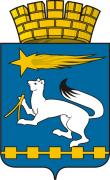 АДМИНИСТРАЦИЯ ГОРОДСКОГО ОКРУГА НИЖНЯЯ САЛДАП О С Т А Н О В Л Е Н И Е17.03.2020      		                       		                                        № 104г. Нижняя СалдаОб организации работы штаба по координации межведомственного взаимодействия на территории городского округа Нижняя Салда мероприятий по профилактике распространения на территории ОРВИ, гриппа, пневмонии, в том числе профилактике завоза и распространения заболеваний новой коронавирусной инфекции COVID-19В соответствии с Предписанием Главного государственного санитарного врача по городу Нижний Тагил, Пригородному, Верхнесалдинскому районам, городу Нижняя Салда, городу Кировград и Невьянскому району Бармина Ю.Я.  от 13.03.2020 № 66-09-17/42-3024-2020 и в связи с угрозой завоза и распространения новой коронавирусной инфекции, вызванной COVID-19, администрация городского округа Нижняя СалдаПОСТАНОВЛЯЕТ:1. Утвердить состав штаба по координации межведомственного взаимодействия на территории городского округа Нижняя Салда мероприятий по профилактике распространения на территории ОРВИ, гриппа, пневмонии, в том числе профилактике завоза и распространения заболеваний новой коронавирусной инфекции COVID-19 (далее - Штаб) (приложение № 1).2. Утвердить положение о Штабе (приложение № 2).3. С 17 марта 2020 года до особого распоряжения проводить заседание штаба в еженедельном режиме (по понедельникам в 11.00) с оценкой проводимых профилактических и противоэпидемических мероприятий.4. Контроль за исполнением настоящего постановления отставляю за собой.Глава городского округаНижняя Салда		                                                                      А.А. МатвеевПриложение № 1УТВЕРЖДЕНпостановлением администрации городского округа Нижняя Салдаот 17.03.2020 № 104Состав штаба по координации межведомственного взаимодействия                              на территории городского округа Нижняя Салда мероприятий по профилактике распространения на территории ОРВИ, гриппа, пневмонии, в том числе профилактике завоза и распространения заболеваний новой коронавирусной инфекции COVID-19Приложение № 2УТВЕРЖДЕНОпостановлением администрации городского округа Нижняя Салдаот 17.03.2020 № 104Положение о  штабе по координации межведомственного взаимодействия                 на территории городского округа Нижняя Салда мероприятий по профилактике распространения на территории ОРВИ, гриппа, пневмонии, в том числе профилактике завоза и распространения заболеваний новой коронавирусной инфекции COVID-191. Штаб по координации межведомственного взаимодействия на территории городского округа Нижняя Салда мероприятий по профилактике распространения на территории ОРВИ, гриппа, пневмонии, в том числе профилактике завоза и распространения заболеваний новой коронавирусной инфекции COVID-19 (далее – штаб) образован в целях обеспечения взаимодействия территориальных федеральных органов государственной власти, территориальных органов государственной власти Свердловской области, органов местного самоуправления, других органов и организаций при рассмотрении вопросов, связанных с распространением ОРВИ, гриппа, пневмонии и новой коронавирусной инфекции на территории городского округа Нижняя Салда.2. Штаб в своей деятельности руководствуется действующим законодательством Российской Федерации, Свердловской области, городского округа Нижняя Салда, а также настоящим Положением.3. Основными задачами Штаба являются:а) рассмотрение проблем, угроз и вызовов, связанных с распространением ОРВИ, гриппа, пневмонии и новой коронавирусной инфекции на территории городского округа Нижняя Салда;б) выработка предложений по проведению мероприятий, направленных на борьбу с распространением ОРВИ, гриппа, пневмонии и новой коронавирусной инфекции на территории городского округа Нижняя Салда;в) организация взаимодействия территориальных федеральных органов государственной власти, территориальных органов государственной власти Свердловской области, органов местного самоуправления, других органов и организаций по вопросам реализации мероприятий, направленных на борьбу с распространением ОРВИ, гриппа, пневмонии и новой коронавирусной инфекции на территории городского округа Нижняя Салда.4. Штаб для решения возложенных на него задач имеет право:а) запрашивать в установленном порядке необходимые материалы у территориальных федеральных органов государственной власти, территориальных органов государственной власти Свердловской области, органов местного самоуправления, общественных объединений, других органов и организаций;б) приглашать на свои заседания должностных лиц территориальных федеральных органов государственной власти, территориальных органов государственной власти Свердловской области, органов местного самоуправления, представителей других органов и организаций;в) направлять своих представителей для участия в проводимых территориальными федеральными органами государственной власти, территориальными органами государственной власти субъектов Российской Федерации, органами местного самоуправления, другими органами и организациями мероприятиях, на которых обсуждаются вопросы, касающиеся распространения ОРВИ, гриппа, пневмонии и новой коронавирусной инфекции;г) привлекать к работе штаба специалистов в соответствующих сферах.5. Штаб формируется в составе председателя, заместителей председателя, секретаря, а также членов штаба. Члены штаба принимают участие в его работе на общественных началах.6. Заседания штаба проводятся по мере необходимости.7. Заседание штаба проводит председатель Совета либо по его поручению заместитель председателя штаба.8. Решения штаба оформляются протоколом, который подписывается председательствующим на заседании штаба.9. Решения штаба, принятые в соответствии с его компетенцией, являются обязательными для исполнения представленными в нем органами исполнительной власти и организациями.10. Организационно-техническое обеспечение деятельности штаба осуществляет секретарем.